Приложение № 1Техническое заданиена поставку беджей и креплений к ним для нужд ИПУ РАН1. Объект закупки: поставка беджей и креплений к ним ИПУ РАН (далее - Товар).2. Краткие характеристики поставляемых товаров: В соответствии с Приложением № 1 к Техническому заданию «Сведения о качестве, технических характеристиках товара, его безопасности, функциональных характеристиках (потребительских свойствах) товара, размере, упаковке, отгрузке товара и иные сведения о товаре, представление которых предусмотрено документацией открытого запроса котировок в электронной форме», являющегося неотъемлемой частью Технического задания.Код ОКПД 2: 22.29.25.000 - Принадлежности канцелярские или школьные пластмассовые.3. Перечень и количество поставляемого товара: В соответствии с Приложением              № 1 к Договору «Спецификация на поставку беджей и креплений к ним для нужд ИПУ РАН».4. Общие требования к товарам, требования по объему гарантий качества, требования по сроку гарантий качества на результаты осуществления закупок.Поставляемый Товар должен принадлежать Поставщику на праве собственности, должен быть новым (не бывшим в употреблении, не были восстановлены его потребительские свойства), не должен быть заложен, являться предметом ареста, свободен от прав третьих лиц, ввезён на территорию Российской Федерации с соблюдением всех установленных законодательством Российской Федерации требований. Качество поставляемого Товара должно соответствовать стандартам (техническим условиям) и обязательным требованиям, установленными нормативно-техническим актами (СанПиНы, ОСТы, ГОСТы, ТУ, Технические регламенты), другими правилами, подлежащими применению в соответствии с Федеральным законом от 27.12.2002 № 184-ФЗ «О техническом регулировании» и иным стандартам, согласованным Сторонами в Техническом задании и/или спецификации.Товар должен поставляться в упаковке и/или таре, обеспечивающей его сохранность, при перевозке тем видом транспорта, который используется для доставки Товара Заказчику, погрузочно-разгрузочных работах и хранении в условиях воздействия климатических факторов (температура, влажность, осадки), соответствующих тому времени года, в которое осуществляется поставка.На упаковке (таре) должна быть маркировка, необходимая для идентификации грузоотправителя (Поставщика) и грузополучателя (Заказчика), а также содержащая информацию об условиях перевозки, погрузочно-разгрузочных работ и хранении Товара.Маркировка Товара должна содержать также информацию о наименовании, виде и сорте продукта, наименовании фирмы-изготовителя, юридическом адресе изготовителя, сроке годности и дате изготовления продукции.В случае поставки некачественного Товара Поставщик обязан безвозмездно устранить недостатки Товара в течение 2 (двух) рабочих дней с момента заявления о них Заказчиком либо возместить расходы Заказчика на устранение недостатков Товара. В случае   существенного нарушения требований к качеству Товара Поставщик обязан в течение 2 (двух) рабочих дней заменить некачественный Товар Товаром, соответствующим условиям договора, со дня заявления Заказчиком такого требования. В случае поставки некомплектного товара Поставщик обязан доукомплектовать товар в течение 2 (двух) рабочих дней со дня заявления Заказчиком такого требования.Поставщик гарантирует качество и безопасность поставляемого Товара в соответствии с действующими стандартами, утвержденными на соответствующий вид Товара и наличием сертификатов, обязательных для Товара, оформленного в соответствии с российскими стандартами. Бирки и наклейки на упаковках должны быть четкими, чистыми и хорошо читаемыми. Производственные коды на Товаре должны совпадать с производственными кодами на упаковке.Риск случайной гибели или случайной порчи Товара принимает на себя Заказчик в том случае, если в момент случайной гибели или случайной порчи Товар был передан ему в установленном порядке и находился на территории Заказчика. Во всех других случаях указанные риски несёт Поставщик. В случае форс-мажорных обстоятельств, замедляющих ход исполнения условий договора против установленного срока, Поставщик обязан немедленно поставить в известность Заказчика.Срок и объем гарантии на поставляемые Товары должны быть согласно гарантии завода-изготовителя (производителя Товара), но не менее 12 месяцев с момента поставки Товаров.Поставщик несет полную ответственность за качество поставляемого Товара на весь гарантийный срок качества по специализации поставляемых Товаров при условии его правильного хранения и использования (эксплуатации) Заказчиком.Наличие гарантии качества удостоверяется выдачей Поставщиком гарантийного талона (сертификата) или проставлением соответствующей записи на маркировочном ярлыке поставленного Товара.В случае обнаружения в течение гарантийного срока недостатков Товара Заказчик обязан незамедлительно проинформировать об этом Поставщика. В уведомлении, направляемом Поставщику, должна содержаться детальная информация о характере выявленных недостатков. Поставщик обязан устранить недостатки продукции за свой счет в течение 10 (десяти) календарных дней со дня получения требования Заказчика об их устранении (или в иные согласованные Сторонами сроки, которые в любом случае не могут превышать длительность сроков поставки данной продукции, указанных в соответствующей спецификации)5. Требования к качественным характеристикам, требования к функциональным характеристикам товаров, в том числе подлежащих использованию при выполнении работ, оказании услуг.Качество, передаваемого Поставщиком Товара должно соответствовать требованиям нормативной документации, правилам безопасности, ГОСТам, Техническим условиям принятых для данного Товара и иной нормативно-технической, документации на данный вид Товара и подтверждаться сертификатом производителя (если это предусмотрено законодательством Российской Федерации).6. Требования соответствия нормативным документам (лицензии, допуски, разрешения, согласования).Поставляемый Товар должен быть надлежащего качества, подтвержденного сертификатами соответствия системы сертификации Госстандарта России или декларациями о соответствии санитарно-эпидемиологическими заключениями Федеральной службы по надзору в сфере защите прав потребителей (если законодательством Российской Федерации установлены обязательные требования к сертификации данного вида Товара).7. Сроки поставки товаров, календарные сроки начала и завершения поставок, периоды выполнения условий договора.Срок поставки Товара в течение 14 (четырнадцать) рабочих дней с даты заключения договора.8. Порядок поставки товаров, этапы, последовательность, график, порядок поэтапной выплаты авансирования, а также поэтапной оплаты исполненных условий договора:Поставка Товара осуществляется по адресу: 117997, г. Москва, ул. Профсоюзная, д.65, ИПУ РАН.Поставщик обязан согласовать с Заказчиком точное время и конкретную дату поставки. Поставка Товара должна осуществляться в рабочие дни с 9 ч. 30 мин по 18 ч. 15 мин. с понедельника по четверг, с 9 ч. 30 мин по 17 ч. 00 мин. - пятница с соблюдением Поставщиком Правил внутреннего трудового распорядка Заказчика. Приемка Товара осуществляется путем передачи Товара одновременно с передачей всех необходимых документов на Товар (технические паспорта, инструкции по эксплуатации, сертификаты качества, сертификаты соответствия, гигиенические сертификаты, протоколы санитарно-химических испытаний, качественные удостоверения, сертификаты пожарной безопасности и другие документы, предусмотренные действующим законодательством Российской Федерации). Передаваемые Поставщиком документы должны быть заверены подлинными оттисками печатей производителя и/или Поставщика.  В случае поставки по настоящему Договору импортной продукции, комплектующих изделий, относящееся к ним документы должны быть оформлены как на языке производителя/импортера (либо английском языке), так и на русском языке. Перечень принадлежностей Товара, а также состав документации (помимо перечисленной), передаваемой Заказчику вместе с Товаром, определен техническим паспортом и/или спецификацией.Заказчик осуществляет приемку Товара по количеству:а) в месте нахождения Заказчика (или ином указанном им месте доставки Товара) при доставке Товара собственным транспортом Поставщика;б) в месте, определенном правовыми актами Российской Федерации, регулирующими перевозки соответствующим видом транспорта, а если место приемки этими правовыми актами не определено - в месте нахождения Заказчика или ином указанном им месте назначения для доставки Товара. Приемка Товара производится Заказчиком в следующие сроки:- По количеству:Товара, поступившего без тары (упаковки), в открытой таре (упаковке) или в поврежденной таре (упаковке), в день получения ее от Поставщика или от грузоперевозчика;- Товара, поступившего в исправной таре (упаковке):-по весу брутто и / или количеству мест в день получения Товара от Поставщика или от грузоперевозчика;- по весу нетто и / или количеству товарных единиц в каждом месте одновременно со вскрытием тары, но не позднее 10 (десяти) календарных дней со дня получения Товара от     Поставщика или от грузоперевозчика;- По качеству и комплектности - в течение 20 (двадцати) календарных дней со дня получения Товара от Поставщика или от грузоперевозчика.Приемка Товара по весовым характеристикам (брутто и нетто) осуществляется в тех случаях, когда вес поставляемой продукции является ее количественной характеристикой, определенной в Техническом задании и/или спецификации.Приемка Товара по весовым характеристикам и количеству мест оформляется соответствующими актами, составляемыми комиссией из числа представителей Заказчика.При обнаружении во время приемки Товара признаков его недостачи, повреждения, несоответствия качества, комплектности, маркировки поступившей продукции, тары или упаковки требованиям стандартов, технических условий, чертежам, образцам (эталонам), иным требованиям, либо данным, указанным в маркировке и сопроводительных документах, удостоверяющих комплектность и качество продукции, Заказчик приостанавливает приемку Товара и составляет Акт выявленных недостатков, в котором указывает количество осмотренной продукции и характер выявленных при приемке недостатков.Одновременно с приостановлением приемки Заказчик обязан вызвать для участия в продолжении приемки Товара и подписания Акта выявленных недостатков представителя Поставщика.Вызов представителя Поставщика осуществляется любым из следующих способов: телеграммой, телефонограммой, письменным извещением, переданным по факсу, письмом, посредством направления информационного сообщения на электронную почту Поставщика, Представитель Поставщика обязан явиться для участия в дальнейшей приемке Товара в течение 3 (трех) рабочих дней с момента получения вышеназванного вызова или в этот же срок уведомить Заказчика об отказе от участия в приемке. Представитель Поставщика должен иметь с собой доверенность, уполномочивающую его принимать участие в приемке продукции и подписании соответствующих актов. При этом срок приемки товара приостанавливается на срок, соразмерный сроку получения уведомления от Поставщика или явки его представителя.В случае неявки представителя Поставщика в указанный срок или отказа Поставщика участвовать в приемке, Заказчик продолжает приемку Товара в одностороннем порядке.По окончании приемки Товара при отсутствии каких-либо замечаний к количеству и качеству товара Заказчик не позднее 3 (трех) рабочих дней подписывает Акт приема -передачи товара или мотивированный отказ от его подписания. В случае подписания мотивированного отказа от подписания Акта приемки-передачи Товара Заказчик направляет мотивированный отказ с приложенным к нему Актом о выявленных недостатков не позднее 3 (трех) рабочих дней с момента окончания приемки Товара.Поставщик не позднее 2 (двух) рабочих дней с момента получения мотивированного отказа от приемки Товара обязан устранить выявленные недостатки и направить Заказчику повторно Акт приема -передачи Товара. При устранении Поставщиком недостатков Заказчик не позднее 2 (двух) рабочих дней подписывает Акт приема-передачи Товара или принимает мотивированное решение об отказе в приемке Товара. При неоднократном (два и более раза) не устранении Поставщиком замечаний, указанных в мотивированном отказе, Заказчик оставляет за собой право отказаться от принятия Товара. При этом все расходы по возврату Товара принимает на себя Поставщик.Заказчик вправе отказаться от принятия Товара: если поставка просрочена более чем на 7 (семь) календарных дней; если нарушены комплектность и качество Товара, предоставление документов о передаче Товара в надлежащей таре (упаковке).Отказ от приемки Товара оформляется двусторонним актом с перечнем недостатков, условиями и сроками их устранения. При немотивированном отказе представителя Поставщика от подписания акта (бездействие) ненадлежащее качество Товара подтверждается актом, подписанным Заказчиком в одностороннем порядке.Акты, подписываются комиссией, составленной из представителей Заказчика, а также представителя Поставщика.За актами, составленными Заказчиком в одностороннем порядке, Стороны признают доказательственную силу при рассмотрении споров в суде.Заказчик вправе и после приемки Товара по качеству в пределах срока годности (гарантийного срока) осуществлять проверку качества поставленных Товаров. Если по результатам указанной проверки будут выявлены обстоятельства, свидетельствующие о нарушении требований к качеству, Заказчик вправе инициировать процедуру составления Акта о недостатках.Товар считается переданным Поставщиком и принятым Заказчиком после подписания Сторонами товарной (товарно-транспортной) накладной, Акта приема-передачи Товара, счета, счета-фактуры (при наличии), при отсутствии у Заказчика претензий по количеству и качеству поставленного Товара, а также при отсутствии замечаний по предоставленным документам. Все расходы, связанные с возвратом фальсифицированных и бракованных Товаров, осуществляются за счет Поставщика. Риск случайной гибели и случайного повреждения Товара, а также право собственности на Товар переходит от Поставщика к Заказчику в момент подписания Акта приема-передачи Товара.         Оплата Товара производится Заказчиком в срок не позднее 15 (пятнадцати) рабочих дней с момента подписания Сторонами Акта приема-передачи Товара, надлежаще оформленных и подписанных отчетных документов (счет, счет-фактура (при наличии), товарные накладные). Расчеты осуществляются при отсутствии замечаний по качеству и количеству, в том числе замечаний к содержанию и оформлению сопроводительных документов. При отсутствии указанных документов (полностью или в части) оплата Товара производится только после предоставления недостающих документов. При этом срок оплаты отодвигается соразмерно сроку предоставления документов.Авансовый платеж не предусмотрен. 9.	Качественные и количественные характеристики поставляемых товаров, выполняемых работ, оказываемых услуг:Согласно требований Технического задания, Сведений о качестве, технических характеристиках товара, его безопасности, функциональных характеристиках (потребительских свойствах) товара, размере, упаковке, отгрузке товара и иные сведения о товаре, представление которых предусмотрено документацией открытого запроса котировок в электронной форме (Приложение № 1 к техническому заданию) и Спецификации на поставку беджей и креплений к ним для нужд ИПУ РАН (Приложение № 1 к Договору).                                 Приложение №1 к Техническому заданию на поставку беджей и креплений к ним для нужд ИПУ РАНСведения о качестве, технических характеристиках товара, его безопасности, функциональных характеристиках (потребительских свойствах) товара, размере, упаковке, отгрузке товара и иные сведения о товаре, представление которых предусмотрено документацией открытого запроса котировок в электронной форме.п/пНаименование товараТехнические характеристикиТехнические характеристикиТехнические характеристикиСведения о сертификациип/пНаименование товараТребуемый параметрТребуемое значениеЗначение, предлагаемое участникомСведения о сертификации1Бедж Тип Горизонтальный, с отверстием под клипсу 1Бедж Внутренний размер, мм100 х 751Бедж Допуск по внутреннему размеру, мм+ 51Бедж Внешний размер, мм105 х 851Бедж Допуск по внешнему размеру, мм+ 101Бедж Материалпрозрачный ПВХ 1Бедж Плотность каждой стенки, мкм не менее 2502Лента для беджа 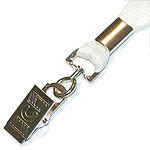 Тип крепленияс поворотной металлической клипсой2Лента для беджа Тип сборкискоба2Лента для беджа Цветсиний или фиолетовый, вся партия в одной цветовой гамме2Лента для беджа Материалполиэфирная лента, в основе репсовая тесьма2Лента для беджа Ширина ленты, ммне менее 16 и не более 202Лента для беджа Длина ленты, ммне менее 850 и не более 9002Лента для беджа Толщина ленты, ммне менее 0,6.